О внесении изменений и дополнений в постановление администрации сельского поселения Бик-Кармалинский сельсовет муниципального района Давлекановский район Республики Башкортостан   от 10 декабря 2018 года № 30 «Об утверждении Перечня главных администраторов доходов бюджета сельского поселения Бик-Кармалинский сельсовет муниципального района  Давлекановский район Республики Башкортостан, а также состава закрепляемых за ними кодов классификации доходов бюджета сельского поселения Бик-Кармалинский сельсовет муниципального района  Давлекановский район Республики Башкортостан»		В соответствии со статьей 20 бюджетного кодекса Российской Федерациип о с т а н о в л я ю:	1. Внести в постановление администрации сельского поселения Бик-Кармалинский сельсовет муниципального района Давлекановский район Республики Башкортостан от 10 декабря 2018 года № 30 «Об утверждении Перечня главных администраторов доходов бюджета сельского поселения Бик-Кармалинский сельсовет муниципального района  Давлекановский район Республики Башкортостан, закрепляемых за ними видов (подвидов) доходов бюджета сельского поселения Бик-Кармалинский сельсовет муниципального района  Давлекановский район Республики Башкортостан»  следующие изменения и дополнения:	1.1. В приложении к Постановлению «Перечень главных администраторов доходов бюджета сельского поселения Бик-Кармалинский сельсовет муниципального района  Давлекановский район Республики Башкортостан, а также состава закрепляемых за ними кодов классификации доходов бюджета сельского поселения Бик-Кармалинский сельсовет муниципального района  Давлекановский район Республики Башкортостан»  дополнить коды бюджетной классификации:      2. Обеспечить доведение изменений в Перечень главных администраторов доходов бюджета сельского поселения Бик-Кармалинский сельсовет муниципального района  Давлекановский район Республики Башкортостан, а также состава закрепляемых за ними кодов классификации доходов бюджета сельского поселения Бик-Кармалинский сельсовет муниципального района  Давлекановский район Республики Башкортостан до Управления Федерального казначейства по Республике Башкортостан в течение трех календарных дней с даты их принятия.3.  Контроль за исполнением настоящего постановления оставляю за собой.Глава сельского поселения		                                              О.Р.ЛукмановБашҡортостан РеспубликаһыДәүләкән районымуниципаль районыныңБик-Ҡарамалы  ауыл Советыауыл биләмәһе хакимиәте453422,  Дәүләкән районы,  Бик-Ҡарамалы ауылы, Үҙәк урам, 27,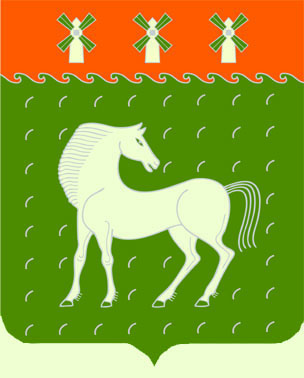 Администрация сельского поселенияБик-Кармалинский сельсоветмуниципального района Давлекановский районРеспублики Башкортостан453422, Давлекановский район,  с.Бик-Кармалы, ул. Центральная,  27,ҠАРАР27 июнь 2019 й.№ 25ПОСТАНОВЛЕНИЕ27 июня 2019 г.7912 02 49999 10 7231 150Прочие межбюджетные трансферты, передаваемые бюджетам сельских поселений (мероприятия по улучшению систем наружного освещения населенных пунктов Республики Башкортостан)7912 02 49999 10 7247 150Прочие межбюджетные трансферты, передаваемые бюджетам сельских поселений (проекты развития общественной инфраструктуры, основанные на местных инициативах)